Рекомендуемые задания для воспитанников группы раннего возрастаот 2 до 3 лет15 апреля 2020 годаРазвитие речиТема: Чтение сказки «Маша и медведь»Жили-были дедушка да бабушка. Была у них внучка Машенька.Собрались раз подружки в лес — по грибы да по ягоды. Пришли звать с собой и Машеньку.— Дедушка, бабушка, — говорит Машенька, — отпустите меня в лес с подружками!Дедушка с бабушкой отвечают:— Иди, только смотри от подружек не отставай — не то заблудишься.Пришли девушки в лес, стали собирать грибы да ягоды. Вот Машенька — деревце за деревце, кустик за кустик — и ушла далеко-далеко от подружек.Стала она аукаться, стала их звать. А подружки не слышат, не отзываются.Ходила, ходила Машенька по лесу — совсем заблудилась.Пришла она в самую глушь, в самую чащу. Видит — стоит избушка. Постучала Машенька в дверь — не отвечают. Толкнула она дверь, дверь и открылась.Вошла Машенька в избушку, села у окна на лавочку. Села и думает:«Кто же здесь живёт? Почему никого не видно?..»А в той избушке жил большущий мед ведь. Только его тогда дома не было: он по лесу ходил. Вернулся вечером медведь, увидел Машеньку, обрадовался.— Ага,— говорит,— теперь не отпущу тебя! Будешь у меня жить. Будешь печку топить, будешь кашу варить, меня кашей кормить.Потужила Маша, погоревала, да ничего не поделаешь. Стала она жить у медведя в избушке.Медведь на целый день уйдёт в лес, а Машеньке наказывает никуда без него из избушки не выходить.— А если уйдёшь,— говорит,— всё равно поймаю и тогда уж съем!Стала Машенька думать, как ей от медведя убежать. Кругом лес, в какую сторону идти — не знает, спросить не у кого...Думала она, думала и придумала.Приходит раз медведь из лесу, а Машенька и говорит ему:— Медведь, медведь, отпусти меня на денёк в деревню: я бабушке да дедушке гостинцев снесу.— Нет,— говорит медведь,— ты в лесу заблудишься. Давай гостинцы, я их сам отнесу!А Машеньке того и надо!Напекла она пирожков, достала большой-пребольшой короб и говорит медведю:— Вот, смотри: я в этот короб положу пирожки, а ты отнеси их дедушке да бабушке. Да помни: короб по дороге не открывай, пирожки не вынимай. Я на дубок влезу, за тобой следить буду!— Ладно,— отвечает медведь,— давай короб!Машенька говорит:— Выйди на крылечко, посмотри, не идёт ли дождик!Только медведь вышел на крылечко, Машенька сейчас же залезла в короб, а на голову себе блюдо с пирожками поставила.Вернулся медведь, видит — короб готов. Взвалил его на спину и пошёл в деревню.Идёт медведь между ёлками, бредёт медведь между берёзками, в овражкиспускается, на пригорки поднимается. Шёл- шёл, устал и говорит:— Сяду на пенёк, съем пирожок!А Машенька из короба:— Вижу, вижу!Не садись на пенёк, не ешь пирожок!Неси бабушке, неси дедушке!— Ишь, какая глазастая,— говорит мед ведь,— всё видит!Поднял он короб и пошёл дальше. Шёл- шёл, шёл-шёл, остановился, сел и говорит:— Сяду на пенёк, съем пирожок!А Машенька из короба опять:— Вижу, вижу!Не садись на пенёк, не ешь пирожок!Неси бабушке, неси дедушке!Удивился медведь.— Вот какая хитрая! Высоко сидит, далеко глядит!Встал и пошёл скорее.Пришёл в деревню, нашёл дом, где де душка с бабушкой жили, и давай изо всех сил стучать в ворота:— Тук-тук-тук! Отпирайте, открывайте! Я вам от Машеньки гостинцев принёс.А собаки почуяли медведя и бросились на него. Со всех дворов бегут, лают.Испугался медведь, поставил короб у ворот и пустился в лес без оглядки.— Что это в коробе? — говорит бабушка.А дедушка поднял крышку, смотрит и глазам своим не верит: в коробе Машенька сидит — живёхонька и здоровёхонька.Обрадовались дедушка да бабушка. Стали Машеньку обнимать, целовать, умницей называть.Вопросы после прослушивания сказки: 
- Как называется сказка? 
- Куда пошла Маша с подружками? 
- Что случилось с Машей? 
- Что увидела Маша в лесу? 
- Чей был домик, в который она вошла? 
- Чем занималась Маша в домике медведя? 
- Что случилось, когда пришел медведь домой? 
- Маша о чем попросила медведя? 
- Куда положила Маша пирожки для бабушки и дедушки? 
- Куда спряталась Маша от медведя? 
- Что произошло с Машей в конце сказки? 
- Чем закончилась сказка? Рекомендуемая   дидактическая игра с детьми:«Подбери одежду по цвету»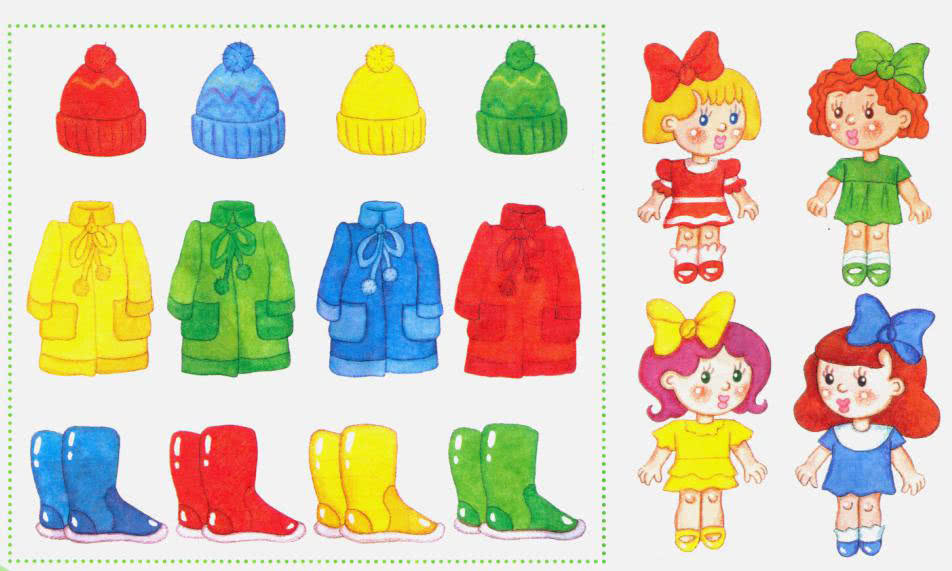 Рассмотреть и назвать цвета одежды у девочек. Предложить подобрать подходящую по цвету одежду на прогулку.Рекомендуемая для прочтения детям художественная литература:Елена Благинина «Посидим в тишине»Мама спит, она устала…
Ну и я играть не стала!
Я волчка не завожу,
А уселась и сижу.Не шумят мои игрушки,
Тихо в комнате пустой.
А по маминой подушке
Луч крадется золотой.И сказала я лучу:
– Я тоже двигаться хочу!
Я бы многого хотела:
Вслух читать и мяч катать,
Я бы песенку пропела,
Я б могла похохотать,
Да мало ль я чего хочу!
Но мама спит, и я молчу.Луч метнулся по стене,
А потом скользнул ко мне.
– Ничего, – шепнул он будто, –
Посидим и в тишине!.